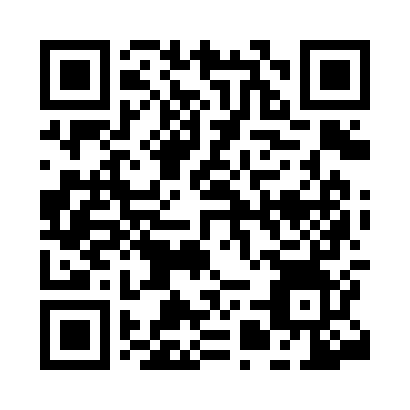 Prayer times for Bacezza, ItalyWed 1 May 2024 - Fri 31 May 2024High Latitude Method: Angle Based RulePrayer Calculation Method: Muslim World LeagueAsar Calculation Method: HanafiPrayer times provided by https://www.salahtimes.comDateDayFajrSunriseDhuhrAsrMaghribIsha1Wed4:186:131:206:198:2710:152Thu4:166:121:206:208:2810:173Fri4:146:101:206:218:3010:194Sat4:126:091:206:218:3110:215Sun4:096:081:196:228:3210:226Mon4:076:061:196:238:3310:247Tue4:056:051:196:248:3410:268Wed4:036:041:196:248:3510:289Thu4:016:021:196:258:3710:3010Fri3:596:011:196:268:3810:3211Sat3:576:001:196:268:3910:3312Sun3:555:591:196:278:4010:3513Mon3:535:581:196:288:4110:3714Tue3:515:561:196:288:4210:3915Wed3:495:551:196:298:4310:4116Thu3:485:541:196:308:4510:4317Fri3:465:531:196:308:4610:4418Sat3:445:521:196:318:4710:4619Sun3:425:511:196:318:4810:4820Mon3:405:501:196:328:4910:5021Tue3:395:491:196:338:5010:5122Wed3:375:491:196:338:5110:5323Thu3:355:481:206:348:5210:5524Fri3:345:471:206:358:5310:5725Sat3:325:461:206:358:5410:5826Sun3:305:451:206:368:5511:0027Mon3:295:451:206:368:5611:0228Tue3:275:441:206:378:5711:0329Wed3:265:431:206:378:5811:0530Thu3:255:431:206:388:5811:0631Fri3:235:421:216:388:5911:08